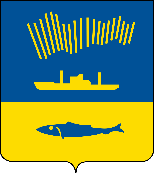 АДМИНИСТРАЦИЯ ГОРОДА МУРМАНСКАП О С Т А Н О В Л Е Н И Е                                                                                                                         №              В соответствии с Федеральным законом от 06.10.2003, частью 6.1 статьи 18 Федерального закона от 27.12.2018 № 498-ФЗ «Об ответственном обращении с животными и о внесении изменений в отдельные законодательные акты Российской Федерации», Уставом муниципального образования города Мурманска п о с т а н о в л я ю:  Утвердить перечень мест, на которые запрещается возвращать животных без владельцев, согласно Приложению № 1 к настоящему постановлению.Утвердить перечень лиц, уполномоченных на принятие решений о возврате животных без владельцев на прежние места их обитания, согласно Приложению № 2 к настоящему постановлению.Отделу информационно-технического обеспечения и защиты информации администрации города Мурманска (Кузьмин А.Н.) разместить настоящее постановление с приложением на официальном сайте администрации города Мурманска в сети Интернет.Редакции газеты «Вечерний Мурманск» (Сирица Д.В.) опубликовать настоящее постановление с приложением.Настоящее постановление вступает в силу со дня официального опубликования.6. Контроль за выполнением настоящего постановления возложить на заместителя главы администрации города Мурманска - председателя комитета по развитию городского хозяйства Гутнова А.В.Глава администрации города Мурманска			    Ю.В. Сердечкин 